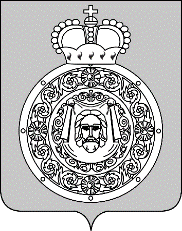 Администрация	 городского округа ВоскресенскМосковской областиП О С Т А Н О В Л Е Н И Е_________________ № _________________О внесении изменений в муниципальную программу «Образование», утвержденную постановлением Администрации городского округа Воскресенск Московской области                              от 29.11.2019 № 30 (с изменениями от 24.03.2020 № 1188, от 20.04.2020 № 1484,                                   от 26.06.2020 № 2109, от 19.08.2020 № 2755, от 23.09.2020 № 3448, от 20.01.2021 № 146,                        от 03.03.2021 № 796, от 07.04.2021 № 1423, от 23.06.2021 № 2770, от 30.07.2021 № 3507,                       от 06.09.2021 № 4257, от 10.11.2021 № 5336, от 10.12.2021 № 5925, от 28.12.2021 № 6309)В соответствии со ст.179 Бюджетного кодекса Российской Федерации и Порядком              разработки и реализации муниципальных программ городского округа Воскресенск Московской области, утвержденным постановлением Администрации городского округа Воскресенск            Московской области от 18.11.2019 № 10, и в связи с изменением объемов финансированияПОСТАНОВЛЯЮ:1. Внести в муниципальную программу «Образование», утвержденную постановлением                Администрации городского округа Воскресенск Московской области от 29.11.2019 № 30                                   (с изменениями от 24.03.2020 № 1188, от 20.04.2020 № 1484, от 26.06.2020 № 2109, от 19.08.2020 № 2755, от 23.09.2020 № 3448, от 20.01.2021 № 146, от 03.03.2021 № 796, от 07.04.2021 № 1423,   от 23.06.2021 № 2770, от 30.07.2021 № 3507, от 06.09.2021 № 4257, от 10.11.2021 № 5336, от 10.12.2021 № 5925, от 28.12.2021 № 6309), следующие изменения:1.1. «1. Паспорт муниципальной программы «Образование» изложить в новой редакции                    согласно приложению 1 к настоящему постановлению;1.2. Приложение 3 к муниципальной программе «Образование» «10.1. Паспорт подпрограммы 1 «Дошкольное образование» изложить в новой редакции согласно приложению 2 к настоящему постановлению; 1.3. Приложение 1 к подпрограмме 1 «10.2. Перечень мероприятий подпрограммы 1 «Дошкольное образование» изложить в новой редакции согласно приложению 3 к настоящему постановлению;1.4. Приложение 1.1 к подпрограмме 1 «10.3. Адресный перечень капитального ремонта (ремонта) объектов муниципальной собственности, финансирование которых предусмотрено мероприятием 1.4 «Мероприятия по проведению капитального ремонта в муниципальных дошкольных образовательных организациях в Московской области» подпрограммы 1 «Дошкольное образование» муниципальной программы «Образование» изложить в новой редакции согласно приложению 4 к настоящему постановлению;1.5. Приложение 4 к муниципальной программе «Образование» «11.1. Паспорт подпрограммы 2 «Общее образование» изложить в новой редакции согласно приложению 5 к                    настоящему постановлению;1.6. Приложение 1 к подпрограмме 2 «11.2. Перечень мероприятий подпрограммы 2                   «Общее образование» изложить в новой редакции согласно приложению 6 к настоящему                              постановлению;1.7. Приложение 1.1 к подпрограмме 2 «11.3. Перечень приобретаемых машин, оборудования и объектов основных средств за счет всех источников финансирования, финансирование которых предусмотрено мероприятием 1.51 «Мероприятия по проведению капитального и текущего ремонта в муниципальных общеобразовательных организациях, технического переоснащения и обустройство прилегающих к ним территорий» подпрограммы 2 «Общее образование» муниципальной программы «Образование» изложить в новой редакции согласно приложению 7 к настоящему постановлению;1.8. Приложение 1.2 к подпрограмме 2 «11.4. Адресный перечень капитального ремонта(ремонта) объектов муниципальной собственности, финансирование которых предусмотрено  мероприятием 1.51 «Мероприятия по проведению капитального и текущего ремонта в муниципальных общеобразовательных организациях, технического переоснащения и обустройство прилегающих к ним территорий» подпрограммы 2 «Общее образование» муниципальной программы «Образование» изложить в новой редакции согласно приложению 8 к настоящему постановлению;1.9. Приложение 1.4 к подпрограмме 2 «11.6. Адресный перечень приобретаемых услуг, работ, материалов за счет всех источников финансирования, финансирование которых предусмотрено мероприятием 1.51 «Мероприятия по проведению капитального и текущего ремонта в муниципальных общеобразовательных организациях, технического переоснащения и обустройство прилегающих к ним территорий» подпрограммы 2 «Общее образование» муниципальной программы «Образование» изложить в новой редакции согласно приложению 9 к настоящему постановлению;1.10. Приложение 7 к муниципальной программе «Образование» «14.1. Паспорт подпрограммы 5 «Обеспечивающая подпрограмма» изложить в новой редакции согласно приложению 10 к настоящему постановлению;1.11. Приложение 1 к подпрограмме 5 «14.2. Перечень мероприятий подпрограммы 5 «Обеспечивающая подпрограмма» изложить в новой редакции согласно приложению 11 к настоящему постановлению;1.12. Приложение 1.2 к подпрограмме 5 «14.4. Перечень мероприятий в сфере образования, финансируемые за счет средств бюджета городского округа Воскресенск» изложить в новой редакции согласно приложению 12 к настоящему постановлению.2. Опубликовать настоящее постановление в газете «Наше слово» и разместить на                           официальном сайте городского округа Воскресенск Московской области.3. Контроль за исполнением настоящего постановления возложить на первого заместителя Главы Администрации городского округа Воскресенск Сайкину О.В.Глава городского округа Воскресенск                                                                            А.В. Болотников1. Паспорт муниципальной программы «Образование»10. Подпрограмме 1 «Дошкольное образование»10.1. Паспорт подпрограммы 1 «Дошкольное образование»10.2. Перечень мероприятий подпрограммы 1 «Дошкольное образование»10.3. Адресный перечень капитального ремонта (ремонта) объектов муниципальной собственности, финансирование которых предусмотрено мероприятием 1.4 «Мероприятия по проведению капитального ремонта в муниципальных дошкольных образовательных организациях в Московской области» подпрограммы 1 «Дошкольное образование» муниципальной программы «Образование»Муниципальный заказчик: Управление образования Администрации городского округа ВоскресенскОтветственный за выполнение мероприятия: Управление образования Администрации городского округа Воскресенск 11. Подпрограмма 2 «Общее образование»11.1. Паспорт подпрограммы 2 «Общее образование»11.2. Перечень мероприятий подпрограммы 2 «Общее образование»11.3. Перечень приобретаемых машин, оборудования и объектов основных средств за счет всех источников финансирования, финансирование которых предусмотрено мероприятием 1.51 «Мероприятия по проведению капитального и текущего ремонта в муниципальных общеобразовательных организациях, технического переоснащения и обустройство прилегающих к ним территорий» подпрограммы 2 «Общее образование» муниципальной программы «Образование»Муниципальный заказчик: Управление образования Администрации городского округа ВоскресенскОтветственный за выполнение мероприятия: Управление образования Администрации городского округа Воскресенск11.4. Адресный перечень капитального ремонта (ремонта) объектов муниципальной собственности, финансирование которых предусмотрено мероприятием 1.51 «Мероприятия по проведению капитального и текущего ремонта в муниципальных общеобразовательных организациях, технического переоснащения и обустройство прилегающих к ним территорий» подпрограммы 2 «Общее образование» муниципальной программы «Образование»Муниципальный заказчик: Управление образования Администрации городского округа ВоскресенскОтветственный за выполнение мероприятия: Управление образования Администрации городского округа Воскресенск11.6. Адресный перечень приобретаемых услуг, работ, материалов за счет всех источников финансирования, финансирование которых предусмотрено мероприятием 1.51 «Мероприятия по проведению капитального и текущего ремонта в муниципальных общеобразовательных организациях, технического переоснащения и обустройство прилегающих к ним территорий» подпрограммы 2 «Общее образование» муниципальной программы «Образование»Муниципальный заказчик: Управление образования Администрации городского округа ВоскресенскОтветственный за выполнение мероприятия: Управление образования Администрации городского округа Воскресенск14. Подпрограмма 5 «Обеспечивающая подпрограмма»14.1. Паспорт подпрограммы 5 «Обеспечивающая подпрограмма»14.2. Перечень мероприятий подпрограммы 5 «Обеспечивающая подпрограмма»14.4. Перечень мероприятий в сфере образования, финансируемые за счет средств бюджета городского округа ВоскресенскПриложение 1                                                                                                                                                                                                к постановлению Администрации                                                                                                                                                                                              городского округа Воскресенск                                                                                                                                                                                                  от____________ № ____________Координатор муниципальной программыЗаместитель Главы Администрации городского округа Воскресенск Московской области, курирующий вопросы социальной сферыЗаместитель Главы Администрации городского округа Воскресенск Московской области, курирующий вопросы социальной сферыЗаместитель Главы Администрации городского округа Воскресенск Московской области, курирующий вопросы социальной сферыЗаместитель Главы Администрации городского округа Воскресенск Московской области, курирующий вопросы социальной сферыЗаместитель Главы Администрации городского округа Воскресенск Московской области, курирующий вопросы социальной сферыЗаместитель Главы Администрации городского округа Воскресенск Московской области, курирующий вопросы социальной сферыЗаместитель Главы Администрации городского округа Воскресенск Московской области, курирующий вопросы социальной сферыМуниципальный заказчик муниципальной программыУправление образования Администрации городского округа Воскресенск                                                 (далее – Управление образования)Управление образования Администрации городского округа Воскресенск                                                 (далее – Управление образования)Управление образования Администрации городского округа Воскресенск                                                 (далее – Управление образования)Управление образования Администрации городского округа Воскресенск                                                 (далее – Управление образования)Управление образования Администрации городского округа Воскресенск                                                 (далее – Управление образования)Управление образования Администрации городского округа Воскресенск                                                 (далее – Управление образования)Управление образования Администрации городского округа Воскресенск                                                 (далее – Управление образования)Цели муниципальной программыСоздание условий для получения качественного образования и успешной социализации детей и подростковСоздание условий для получения качественного образования и успешной социализации детей и подростковСоздание условий для получения качественного образования и успешной социализации детей и подростковСоздание условий для получения качественного образования и успешной социализации детей и подростковСоздание условий для получения качественного образования и успешной социализации детей и подростковСоздание условий для получения качественного образования и успешной социализации детей и подростковСоздание условий для получения качественного образования и успешной социализации детей и подростковПеречень подпрограммПодпрограмма 1 "Дошкольное образование"Подпрограмма 1 "Дошкольное образование"Подпрограмма 1 "Дошкольное образование"Подпрограмма 1 "Дошкольное образование"Подпрограмма 1 "Дошкольное образование"Подпрограмма 1 "Дошкольное образование"Подпрограмма 1 "Дошкольное образование"Перечень подпрограммПодпрограмма 2 "Общее образование"Подпрограмма 2 "Общее образование"Подпрограмма 2 "Общее образование"Подпрограмма 2 "Общее образование"Подпрограмма 2 "Общее образование"Подпрограмма 2 "Общее образование"Подпрограмма 2 "Общее образование"Перечень подпрограммПодпрограмма 3 "Дополнительное образование, воспитание и психолого - социальное сопровождение детей"Подпрограмма 3 "Дополнительное образование, воспитание и психолого - социальное сопровождение детей"Подпрограмма 3 "Дополнительное образование, воспитание и психолого - социальное сопровождение детей"Подпрограмма 3 "Дополнительное образование, воспитание и психолого - социальное сопровождение детей"Подпрограмма 3 "Дополнительное образование, воспитание и психолого - социальное сопровождение детей"Подпрограмма 3 "Дополнительное образование, воспитание и психолого - социальное сопровождение детей"Подпрограмма 3 "Дополнительное образование, воспитание и психолого - социальное сопровождение детей"Перечень подпрограммПодпрограмма 4 "Профессиональное образование"Подпрограмма 4 "Профессиональное образование"Подпрограмма 4 "Профессиональное образование"Подпрограмма 4 "Профессиональное образование"Подпрограмма 4 "Профессиональное образование"Подпрограмма 4 "Профессиональное образование"Подпрограмма 4 "Профессиональное образование"Перечень подпрограммПодпрограмма 5 "Обеспечивающая подпрограмма"Подпрограмма 5 "Обеспечивающая подпрограмма"Подпрограмма 5 "Обеспечивающая подпрограмма"Подпрограмма 5 "Обеспечивающая подпрограмма"Подпрограмма 5 "Обеспечивающая подпрограмма"Подпрограмма 5 "Обеспечивающая подпрограмма"Подпрограмма 5 "Обеспечивающая подпрограмма"Источники финансирования муниципальной программы, в том числе по годам:Расходы (тыс. руб.) Расходы (тыс. руб.) Расходы (тыс. руб.) Расходы (тыс. руб.) Расходы (тыс. руб.) Расходы (тыс. руб.) Расходы (тыс. руб.) Источники финансирования муниципальной программы, в том числе по годам:Всего2020 год2021 год2022 год2023 год2024 год2025 годСредства бюджета Московской области8 556 417,382 137 146,062 030 368,572 284 918,792 103 983,960,000,00Средства бюджета городского округа Воскресенск2 890 370,33828 734,83660 467,61658 450,89742 717,000,000,00Средства федерального бюджета342 010,1943 161,9497 650,23102 861,8198 336,210,000,00Внебюджетные источники930 967,15283 973,66312 764,49163 837,70170 391,300,000,00Всего, в том числе по годам:12 719 765,053 293 016,493 101 250,903 210 069,193 115 428,470,000,00Приложение 2                                                                                                                                                                                                  к постановлению Администрации                                                                                                                                                                                              городского округа Воскресенск                                                                                                                                                                                                 от____________ № ____________                                                                                                                                                     Приложение 3                                                                                                                                                                              к муниципальной программе                                                                                                                                                      «Образование»Муниципальный заказчик подпрограммыУправление образования Администрации городского округа ВоскресенскУправление образования Администрации городского округа ВоскресенскУправление образования Администрации городского округа ВоскресенскУправление образования Администрации городского округа ВоскресенскУправление образования Администрации городского округа ВоскресенскУправление образования Администрации городского округа ВоскресенскУправление образования Администрации городского округа ВоскресенскУправление образования Администрации городского округа ВоскресенскУправление образования Администрации городского округа ВоскресенскИсточники финансирования подпрограммы по годам реализации и главным распорядителям бюджетных средств, в том числе по годам:Главный распорядитель бюджетных средствИсточник финансированияРасходы (тыс. руб.)Расходы (тыс. руб.)Расходы (тыс. руб.)Расходы (тыс. руб.)Расходы (тыс. руб.)Расходы (тыс. руб.)Расходы (тыс. руб.)Источники финансирования подпрограммы по годам реализации и главным распорядителям бюджетных средств, в том числе по годам:Главный распорядитель бюджетных средствИсточник финансирования2020 год2021 год2022 год2023 год2024 год2025 годИтогоИсточники финансирования подпрограммы по годам реализации и главным распорядителям бюджетных средств, в том числе по годам:Управление образования, Администрация городского округа ВоскресенскВсего                                                в том числе:934 159,15505 062,85578 057,10505 713,400,000,002 522 992,50Источники финансирования подпрограммы по годам реализации и главным распорядителям бюджетных средств, в том числе по годам:Управление образования, Администрация городского округа ВоскресенскСредства бюджета Московской области600 553,00305 415,98380 389,00316 631,000,000,001 602 988,98Источники финансирования подпрограммы по годам реализации и главным распорядителям бюджетных средств, в том числе по годам:Управление образования, Администрация городского округа ВоскресенскСредства городского округа Воскресенск219 654,76113 363,92134 201,60123 077,100,000,00590 297,38Источники финансирования подпрограммы по годам реализации и главным распорядителям бюджетных средств, в том числе по годам:Управление образования, Администрация городского округа ВоскресенскСредства федерального бюджета0,000,000,000,000,000,000,00Источники финансирования подпрограммы по годам реализации и главным распорядителям бюджетных средств, в том числе по годам:Управление образования, Администрация городского округа ВоскресенскВнебюджетные источники113 951,3986 282,9563 466,5066 005,300,000,00329 706,14Приложение 3                                                                                                                                                                                                  к постановлению Администрации                                                                                                                                                                                              городского округа Воскресенск                                                                                                                                                                                                 от____________ № ____________                                                                                                                                                     Приложение 1к подпрограмме 1                                                                                                                                                                              № п/пМероприятия по реализации подпрограммыСроки исполнения мероприятияИсточники финансированияВсего
(тыс. руб.)Объемы финансирования по годам (тыс. руб.)Объемы финансирования по годам (тыс. руб.)Объемы финансирования по годам (тыс. руб.)Объемы финансирования по годам (тыс. руб.)Объемы финансирования по годам (тыс. руб.)Объемы финансирования по годам (тыс. руб.)Ответственный за выполнение мероприятия подпрограммыРезультаты выполнения мероприятия подпрограммы№ п/пМероприятия по реализации подпрограммыСроки исполнения мероприятияИсточники финансированияВсего
(тыс. руб.)Объемы финансирования по годам (тыс. руб.)Объемы финансирования по годам (тыс. руб.)Объемы финансирования по годам (тыс. руб.)Объемы финансирования по годам (тыс. руб.)Объемы финансирования по годам (тыс. руб.)Объемы финансирования по годам (тыс. руб.)Ответственный за выполнение мероприятия подпрограммыРезультаты выполнения мероприятия подпрограммы№ п/пМероприятия по реализации подпрограммыСроки исполнения мероприятияИсточники финансированияВсего
(тыс. руб.)2020 год2021 год2022 год2023 год2024 год2025 годОтветственный за выполнение мероприятия подпрограммыРезультаты выполнения мероприятия подпрограммы123456789101112131.Основное мероприятие 01.                                                        Проведение капитального ремонта объектов дошкольного образования, закупка оборудования2020-2025 годыИтого:93 046,12808,303 832,3282 673,005 732,500,000,001.Основное мероприятие 01.                                                        Проведение капитального ремонта объектов дошкольного образования, закупка оборудования2020-2025 годыСредства бюджета Московской области63 758,000,000,0063 758,000,000,000,001.Основное мероприятие 01.                                                        Проведение капитального ремонта объектов дошкольного образования, закупка оборудования2020-2025 годыСредства бюджета городского округа Воскресенск29 288,12808,303 832,3218 915,005 732,500,000,001.Основное мероприятие 01.                                                        Проведение капитального ремонта объектов дошкольного образования, закупка оборудования2020-2025 годыСредства федерального бюджета0,000,000,000,000,000,000,001.Основное мероприятие 01.                                                        Проведение капитального ремонта объектов дошкольного образования, закупка оборудования2020-2025 годыВнебюджетные источники0,000,000,000,000,000,000,001.1.Мероприятие 1.4.                                                                    
Мероприятия по проведению капитального ремонта в муниципальных дошкольных образовательных организациях в Московской области2020-2025 годыИтого:82 998,12808,303 832,3272 625,005 732,500,000,00Управление образования,                МКУ городского округа Воскресенск Московской области "УКС"Проведен капитальный ремонт объектов дошкольного образования 1.1.Мероприятие 1.4.                                                                    
Мероприятия по проведению капитального ремонта в муниципальных дошкольных образовательных организациях в Московской области2020-2025 годыСредства бюджета Московской области63 758,000,000,0063 758,000,000,000,00Управление образования,                МКУ городского округа Воскресенск Московской области "УКС"Проведен капитальный ремонт объектов дошкольного образования 1.1.Мероприятие 1.4.                                                                    
Мероприятия по проведению капитального ремонта в муниципальных дошкольных образовательных организациях в Московской области2020-2025 годыСредства бюджета городского округа Воскресенск19 240,12808,303 832,328 867,005 732,500,000,00Управление образования,                МКУ городского округа Воскресенск Московской области "УКС"Проведен капитальный ремонт объектов дошкольного образования 1.2.Мероприятие 1.52                                                                    
Мероприятия по проведению капитального ремонта в муниципальных дошкольных образовательных организациях в Московской области за счет средств местного бюджета2020-2025 годыИтого:10 048,000,000,0010 048,000,000,000,00МКУ городского округа Воскресенск Московской области "УКС"Проведен капитальный ремонт объектов дошкольного образования за счет средств местного бюджета1.2.Мероприятие 1.52                                                                    
Мероприятия по проведению капитального ремонта в муниципальных дошкольных образовательных организациях в Московской области за счет средств местного бюджета2020-2025 годыСредства бюджета городского округа Воскресенск10 048,000,000,0010 048,000,000,000,00МКУ городского округа Воскресенск Московской области "УКС"Проведен капитальный ремонт объектов дошкольного образования за счет средств местного бюджета2.Основное мероприятие 02.                                                               Финансовое обеспечение реализации прав граждан на получение общедоступного и бесплатного дошкольного образования2020-2025 годыИтого:2 429 946,38933 350,85501 230,53495 384,10499 980,900,000,002.Основное мероприятие 02.                                                               Финансовое обеспечение реализации прав граждан на получение общедоступного и бесплатного дошкольного образования2020-2025 годыСредства бюджета Московской области1 539 230,98600 553,00305 415,98316 631,00316 631,000,000,002.Основное мероприятие 02.                                                               Финансовое обеспечение реализации прав граждан на получение общедоступного и бесплатного дошкольного образования2020-2025 годыСредства бюджета городского округа Воскресенск561 009,26218 846,46109 531,60115 286,60117 344,600,000,002.Основное мероприятие 02.                                                               Финансовое обеспечение реализации прав граждан на получение общедоступного и бесплатного дошкольного образования2020-2025 годыСредства федерального бюджета0,000,000,000,000,000,000,002.Основное мероприятие 02.                                                               Финансовое обеспечение реализации прав граждан на получение общедоступного и бесплатного дошкольного образования2020-2025 годыВнебюджетные источники329 706,14113 951,3986 282,9563 466,5066 005,300,000,002.1.Мероприятие 2.1.                                                                       Проведение капитального ремонта, технического переоснащения и благоустройства территорий учреждений образования2020-2025 годыИтого:2 671,092 671,090,000,000,000,000,00Управление образованияПроведен капитальный ремонт, техническое переоснащение и благоустройство территорий учреждений образования2.1.Мероприятие 2.1.                                                                       Проведение капитального ремонта, технического переоснащения и благоустройства территорий учреждений образования2020-2025 годыСредства бюджета городского округа Воскресенск2 671,092 671,090,000,000,000,000,00Управление образованияПроведен капитальный ремонт, техническое переоснащение и благоустройство территорий учреждений образования2.2.Мероприятие 2.2.                                                            Финансовое обеспечение государственных гарантий реализации прав граждан на получение общедоступного и бесплатного дошкольного образования в муниципальных дошкольных образовательных организациях в Московской области, включая расходы на оплату труда, приобретение учебников и учебных пособий, средств обучения, игр, игрушек (за исключением расходов на содержание зданий и оплату коммунальных услуг)2020-2025 годыИтого:1 351 028,00551 733,00263 599,00267 848,00267 848,000,000,00Управление образованияПолучение общедоступного и бесплатного дошкольного образования в муниципальных дошкольных образовательных организациях2.2.Мероприятие 2.2.                                                            Финансовое обеспечение государственных гарантий реализации прав граждан на получение общедоступного и бесплатного дошкольного образования в муниципальных дошкольных образовательных организациях в Московской области, включая расходы на оплату труда, приобретение учебников и учебных пособий, средств обучения, игр, игрушек (за исключением расходов на содержание зданий и оплату коммунальных услуг)2020-2025 годыСредства бюджета Московской области1 351 028,00551 733,00263 599,00267 848,00267 848,000,000,00Управление образованияПолучение общедоступного и бесплатного дошкольного образования в муниципальных дошкольных образовательных организациях2.3.Мероприятие 2.4.                                                                    Выплата компенсации родительской платы за присмотр и уход за детьми, осваивающими образовательные программы дошкольного образования в организациях Московской области, осуществляющих образовательную деятельность2020-2025 годыИтого:188 202,9848 820,0041 816,9848 783,0048 783,000,000,00Администрация городского округа ВоскресенскНачисление и выплата компенсации родительской платы за присмотр и уход за детьми, осваивающими образовательные программы дошкольного образования в организациях Московской области, осуществляющих образовательную деятельность2.3.Мероприятие 2.4.                                                                    Выплата компенсации родительской платы за присмотр и уход за детьми, осваивающими образовательные программы дошкольного образования в организациях Московской области, осуществляющих образовательную деятельность2020-2025 годыСредства бюджета Московской области188 202,9848 820,0041 816,9848 783,0048 783,000,000,00Администрация городского округа ВоскресенскНачисление и выплата компенсации родительской платы за присмотр и уход за детьми, осваивающими образовательные программы дошкольного образования в организациях Московской области, осуществляющих образовательную деятельность2.4.Мероприятие 2.5.                                                                     Расходы на обеспечение деятельности (оказание услуг) муниципальных учреждений - дошкольные образовательные организации2020-2025 годыИтого:888 044,31330 126,76195 814,55178 753,10183 349,900,000,00Управление образованияФинансовое обеспечение выполнения муниципального задания на оказание муниципальных услуг (выполнение работ) муниципальными учреждениями городского округа Воскресенск Московской области2.4.Мероприятие 2.5.                                                                     Расходы на обеспечение деятельности (оказание услуг) муниципальных учреждений - дошкольные образовательные организации2020-2025 годыСредства бюджета городского округа Воскресенск558 338,17216 175,37109 531,60115 286,60117 344,600,000,00Управление образованияФинансовое обеспечение выполнения муниципального задания на оказание муниципальных услуг (выполнение работ) муниципальными учреждениями городского округа Воскресенск Московской области2.4.Мероприятие 2.5.                                                                     Расходы на обеспечение деятельности (оказание услуг) муниципальных учреждений - дошкольные образовательные организации2020-2025 годыВнебюджетные источники329 706,14113 951,3986 282,9563 466,5066 005,300,000,00Управление образованияФинансовое обеспечение выполнения муниципального задания на оказание муниципальных услуг (выполнение работ) муниципальными учреждениями городского округа Воскресенск Московской области2.5.Мероприятие 2.6.                                                                                     Укрепление материально-технической базы и проведение текущего ремонта учреждений дошкольного образования2020-2025 годыИтого:0,000,000,000,000,000,000,00Управление образования2.5.Мероприятие 2.6.                                                                                     Укрепление материально-технической базы и проведение текущего ремонта учреждений дошкольного образования2020-2025 годыСредства бюджета городского округа Воскресенск0,000,000,000,000,000,000,00Управление образованияПриложение 4                                                                                                                                                                                                 к постановлению Администрации                                                                                                                                                                                              городского округа Воскресенск                                                                                                                                                                                                 от____________ № ____________                                                                                                                                                     Приложение 1.1к подпрограмме 1                                                                                                                                                                              № п/пНаименование объектаВиды работ (капитальный ремонт/ремонт, вид)Год капитального ремонта (ремонта)Источники финансированияОбъем финансирования, тыс. руб.Объем финансирования, тыс. руб.Объем финансирования, тыс. руб.Объем финансирования, тыс. руб.Объем финансирования, тыс. руб.№ п/пНаименование объектаВиды работ (капитальный ремонт/ремонт, вид)Год капитального ремонта (ремонта)Источники финансированияВсего2020 год2021 год2022 год2023 год123456789101МБОУ - лицей "Воскресенская кадетская школа" Структурное подразделение "Яблонька"Капитальный ремонт асфальтового покрытия2020 годСредства бюджета городского округа Воскресенск808,30808,300,000,000,002МДОУ детский сад № 5 "Одуванчик"Капитальный ремонт пищеблока2021 годСредства бюджета городского округа Воскресенск1 268,330,001 268,330,000,002МДОУ детский сад № 5 "Одуванчик"Капитальный ремонт по замене оконных и дверных блоков в корпусе 2 с устройством теплоизоляции стен2022 годСредства бюджета городского округа Воскресенск4 798,130,000,004 798,130,003МДОУ детский сад комбинированного вида № 23 "Снежок"Капитальный ремонт (замена оконных блоков)2023 годСредства бюджета городского округа Воскресенск376,120,000,000,00376,124МДОУ центр развития ребенка – детский сад № 33 "Ромашка"Капитальный ремонт пищеблока, прачечной, кладовой и прилегающих помещений2021 годСредства бюджета городского округа Воскресенск2 242,530,002 242,530,000,004МДОУ центр развития ребенка – детский сад № 33 "Ромашка"Капитальный ремонт системы вентиляции пищеблока МДОУ2022 годСредства бюджета городского округа Воскресенск713,870,000,00713,870,005МДОУ центр развития ребенка – детский сад № 38 "Чебурашка" Капитальный ремонт кровли корпуса № 12023 годСредства бюджета городского округа Воскресенск3 091,880,000,000,003 091,886МДОУ центр развития ребенка - детский сад № 61 "Мечта" Капитальный ремонт пищеблока2023 годСредства бюджета городского округа Воскресенск2 264,500,000,000,002 264,507МДОУ - центр развития ребенка "Детский сад № 63 "Карусель" Капитальный ремонт кровли (над зимним садом и бассейном)2021 годСредства бюджета городского округа Воскресенск321,460,00321,460,000,00Всего по мероприятию 1.4:Всего:15 885,12808,303 832,325 512,005 732,50Приложение 5                                                                                                                                                                                                  к постановлению Администрации                                                                                                                                                                                              городского округа Воскресенск                                                                                                                                                                                                 от____________ № ____________                                                                                                                                                     Приложение 4                                                                                                                                                                              к муниципальной программе                                                                                                                                                      «Образование»Муниципальный заказчик подпрограммыУправление образования Администрации городского округа Воскресенск Управление образования Администрации городского округа Воскресенск Управление образования Администрации городского округа Воскресенск Управление образования Администрации городского округа Воскресенск Управление образования Администрации городского округа Воскресенск Управление образования Администрации городского округа Воскресенск Управление образования Администрации городского округа Воскресенск Управление образования Администрации городского округа Воскресенск Управление образования Администрации городского округа Воскресенск Источники финансирования подпрограммы по годам реализации и главным распорядителям бюджетных средств, в том числе по годам:Главный распорядитель бюджетных средствИсточник финансированияРасходы (тыс. руб.)Расходы (тыс. руб.)Расходы (тыс. руб.)Расходы (тыс. руб.)Расходы (тыс. руб.)Расходы (тыс. руб.)Расходы (тыс. руб.)Источники финансирования подпрограммы по годам реализации и главным распорядителям бюджетных средств, в том числе по годам:Главный распорядитель бюджетных средствИсточник финансирования2020 год2021 год2022 год2023 год2024 год2025 годИтогоИсточники финансирования подпрограммы по годам реализации и главным распорядителям бюджетных средств, в том числе по годам:Управление образования, Администрация городского округа ВоскресенскВсего                                                   в том числе:2 076 531,072 504 228,272 541 815,092 519 278,370,000,009 641 852,80Источники финансирования подпрограммы по годам реализации и главным распорядителям бюджетных средств, в том числе по годам:Управление образования, Администрация городского округа ВоскресенскСредства бюджета Московской области1 536 593,061 724 952,591 904 529,791 787 352,960,000,006 953 428,40Источники финансирования подпрограммы по годам реализации и главным распорядителям бюджетных средств, в том числе по годам:Управление образования, Администрация городского округа ВоскресенскСредства бюджета городского округа Воскресенск338 052,27455 143,91434 052,29529 203,200,000,001 756 451,67Источники финансирования подпрограммы по годам реализации и главным распорядителям бюджетных средств, в том числе по годам:Управление образования, Администрация городского округа ВоскресенскСредства федерального бюджета43 161,9497 650,23102 861,8198 336,210,000,00342 010,19Источники финансирования подпрограммы по годам реализации и главным распорядителям бюджетных средств, в том числе по годам:Управление образования, Администрация городского округа ВоскресенскВнебюджетные источники158 723,80226 481,54100 371,20104 386,000,000,00589 962,54Приложение 6                                                                                                                                                                                               к постановлению Администрации                                                                                                                                                                                             городского округа Воскресенскот ____________ № ____________                                                                                                                                                    Приложение 1                                                                                                                                                          к подпрограмме 2№ п/пМероприятия по реализации подпрограммыСроки исполнения мероприятияИсточники финансированияВсего
(тыс. руб.)Объемы финансирования по годам (тыс. руб.)Объемы финансирования по годам (тыс. руб.)Объемы финансирования по годам (тыс. руб.)Объемы финансирования по годам (тыс. руб.)Объемы финансирования по годам (тыс. руб.)Объемы финансирования по годам (тыс. руб.)Ответственный за выполнение мероприятия подпрограммыРезультаты выполнения мероприятия подпрограммы№ п/пМероприятия по реализации подпрограммыСроки исполнения мероприятияИсточники финансированияВсего
(тыс. руб.)2020 год2021 год2022 год2023 год2024 год2025 годОтветственный за выполнение мероприятия подпрограммыРезультаты выполнения мероприятия подпрограммы123456789101112131.Основное мероприятие 01.                                                  Финансовое обеспечение деятельности образовательных организаций2020-2025 годыИтого:8 654 223,971 887 769,092 343 296,942 172 128,582 251 029,360,000,001.Основное мероприятие 01.                                                  Финансовое обеспечение деятельности образовательных организаций2020-2025 годыСредства бюджета Московской области6 272 358,001 381 772,001 633 040,001 628 773,001 628 773,000,000,001.Основное мероприятие 01.                                                  Финансовое обеспечение деятельности образовательных организаций2020-2025 годыСредства бюджета городского округа Воскресенск1 605 956,43328 498,29429 253,40386 659,38461 545,360,000,001.Основное мероприятие 01.                                                  Финансовое обеспечение деятельности образовательных организаций2020-2025 годыСредства федерального бюджета185 947,0018 775,0054 522,0056 325,0056 325,000,000,001.Основное мероприятие 01.                                                  Финансовое обеспечение деятельности образовательных организаций2020-2025 годыВнебюджетные источники589 962,54158 723,80226 481,54100 371,20104 386,000,000,001.1.Мероприятие 1.1.                                                             Финансовое обеспечение государственных гарантий реализации прав граждан на получение общедоступного и бесплатного дошкольного, начального общего, основного общего, среднего общего образования в муниципальных общеобразовательных организациях в Московской области, обеспечение дополнительного образования детей в муниципальных общеобразовательных организациях в Московской области, включая расходы на оплату труда, приобретение учебников и учебных пособий, средств обучения, игр, игрушек (за исключением расходов на содержание зданий и оплату коммунальных услуг)2020-2025 годыИтого:6 272 358,001 381 772,001 633 040,001 628 773,001 628 773,000,000,00Управление образованияПолучение общедоступного и бесплатного дошкольного, начального общего, основного общего, среднего общего образования, дополнительного образования в муниципальных общеобразовательных организациях1.1.Мероприятие 1.1.                                                             Финансовое обеспечение государственных гарантий реализации прав граждан на получение общедоступного и бесплатного дошкольного, начального общего, основного общего, среднего общего образования в муниципальных общеобразовательных организациях в Московской области, обеспечение дополнительного образования детей в муниципальных общеобразовательных организациях в Московской области, включая расходы на оплату труда, приобретение учебников и учебных пособий, средств обучения, игр, игрушек (за исключением расходов на содержание зданий и оплату коммунальных услуг)2020-2025 годыСредства бюджета Московской области6 272 358,001 381 772,001 633 040,001 628 773,001 628 773,000,000,00Управление образованияПолучение общедоступного и бесплатного дошкольного, начального общего, основного общего, среднего общего образования, дополнительного образования в муниципальных общеобразовательных организациях1.2.Мероприятие 1.3.                                                                       Расходы на обеспечение деятельности (оказание услуг) муниципальных учреждений - общеобразовательные организации2020-2025 годыИтого:2 040 685,34449 710,45606 854,24480 137,83503 982,820,000,00Управление образованияФинансовое обеспечение выполнения муниципального задания на оказание муниципальных услуг (выполнение работ) муниципальными учреждениями городского округа Воскресенск Московской области1.2.Мероприятие 1.3.                                                                       Расходы на обеспечение деятельности (оказание услуг) муниципальных учреждений - общеобразовательные организации2020-2025 годыСредства бюджета городского округа Воскресенск1 450 722,80290 986,65380 372,70379 766,63399 596,820,000,00Управление образованияФинансовое обеспечение выполнения муниципального задания на оказание муниципальных услуг (выполнение работ) муниципальными учреждениями городского округа Воскресенск Московской области1.2.Мероприятие 1.3.                                                                       Расходы на обеспечение деятельности (оказание услуг) муниципальных учреждений - общеобразовательные организации2020-2025 годыВнебюджетные источники589 962,54158 723,80226 481,54100 371,20104 386,000,000,00Управление образованияФинансовое обеспечение выполнения муниципального задания на оказание муниципальных услуг (выполнение работ) муниципальными учреждениями городского округа Воскресенск Московской области1.3.Мероприятие 1.9.                                                                         Ежемесячное денежное вознаграждение за классное руководство педагогическим работникам муниципальных общеобразовательных организаций (Финансовое обеспечение государственных гарантий реализации прав граждан на получение общедоступного и бесплатного дошкольного, начального общего, основного общего, среднего общего образования в муниципальных общеобразовательных организациях в Московской области, обеспечение дополнительного образования детей в муниципальных общеобразовательных организациях в Московской области, включая расходы на оплату труда, приобретение учебников и учебных пособий, средств обучения, игр, игрушек (за исключением расходов на содержание зданий и оплату коммунальных услуг))2020-2025 годыИтого:185 947,0018 775,0054 522,0056 325,0056 325,000,000,00Управление образованияВыплаты ежемесячного денежного вознаграждения за классное руководство педагогическим работникам муниципальных общеобразовательных организаций за счет средств федерального бюджета1.3.Мероприятие 1.9.                                                                         Ежемесячное денежное вознаграждение за классное руководство педагогическим работникам муниципальных общеобразовательных организаций (Финансовое обеспечение государственных гарантий реализации прав граждан на получение общедоступного и бесплатного дошкольного, начального общего, основного общего, среднего общего образования в муниципальных общеобразовательных организациях в Московской области, обеспечение дополнительного образования детей в муниципальных общеобразовательных организациях в Московской области, включая расходы на оплату труда, приобретение учебников и учебных пособий, средств обучения, игр, игрушек (за исключением расходов на содержание зданий и оплату коммунальных услуг))2020-2025 годыСредства федерального бюджета185 947,0018 775,0054 522,0056 325,0056 325,000,000,00Управление образованияВыплаты ежемесячного денежного вознаграждения за классное руководство педагогическим работникам муниципальных общеобразовательных организаций за счет средств федерального бюджета1.4.Мероприятие 1.51.                                                                                                 Мероприятия по проведению капитального и текущего ремонта в муниципальных общеобразовательных организациях, технического переоснащения и обустройство прилегающих к ним территорий2020-2025 годыИтого:155 233,6337 511,6448 880,706 892,7561 948,540,000,00Управление образованияПроведён капитальный ремонт объектов общего образования1.4.Мероприятие 1.51.                                                                                                 Мероприятия по проведению капитального и текущего ремонта в муниципальных общеобразовательных организациях, технического переоснащения и обустройство прилегающих к ним территорий2020-2025 годыСредства бюджета городского округа Воскресенск155 233,6337 511,6448 880,706 892,7561 948,540,000,00Управление образованияПроведён капитальный ремонт объектов общего образования1.4.Мероприятие 1.51.                                                                                                 Мероприятия по проведению капитального и текущего ремонта в муниципальных общеобразовательных организациях, технического переоснащения и обустройство прилегающих к ним территорий2020-2025 годыВнебюджетные источники0,000,000,000,000,000,000,00Управление образованияПроведён капитальный ремонт объектов общего образования2.Основное мероприятие 03.                                                       Реализация федеральных государственных образовательных стандартов общего образования, в том числе мероприятий по нормативному правовому и методическому сопровождению, обновлению содержания и технологий образования2020-2025 годыИтого:589 378,23104 077,87155 869,14167 705,85161 725,370,000,002.Основное мероприятие 03.                                                       Реализация федеральных государственных образовательных стандартов общего образования, в том числе мероприятий по нормативному правовому и методическому сопровождению, обновлению содержания и технологий образования2020-2025 годыСредства бюджета Московской области353 905,5281 349,2390 165,7198 340,4784 050,110,000,002.Основное мероприятие 03.                                                       Реализация федеральных государственных образовательных стандартов общего образования, в том числе мероприятий по нормативному правовому и методическому сопровождению, обновлению содержания и технологий образования2020-2025 годыСредства бюджета городского округа Воскресенск95 882,145 514,8724 815,8226 358,2539 193,200,000,002.Основное мероприятие 03.                                                       Реализация федеральных государственных образовательных стандартов общего образования, в том числе мероприятий по нормативному правовому и методическому сопровождению, обновлению содержания и технологий образования2020-2025 годыСредства федерального бюджета139 590,5717 213,7740 887,6143 007,1338 482,060,000,002.1.Мероприятие 3.2.                                                                         Обеспечение переданного государственного полномочия Московской области по созданию комиссий по делам несовершеннолетних и защите их прав муниципальных образований Московской области2020-2025 годыИтого:26 126,006 491,006 545,006 545,006 545,000,000,00Администрация городского округа ВоскресенскОбеспечение деятельности комиссии по делам несовершеннолетних и защите их прав2.1.Мероприятие 3.2.                                                                         Обеспечение переданного государственного полномочия Московской области по созданию комиссий по делам несовершеннолетних и защите их прав муниципальных образований Московской области2020-2025 годыСредства бюджета Московской области26 126,006 491,006 545,006 545,006 545,000,000,00Администрация городского округа ВоскресенскОбеспечение деятельности комиссии по делам несовершеннолетних и защите их прав2.2.Мероприятие 3.4.                                                                       Частичная компенсация стоимости питания отдельным категориям обучающихся в муниципальных общеобразовательных организациях в Московской области и в частных общеобразовательных организациях в Московской области, осуществляющих образовательную деятельность по имеющим государственную аккредитацию основным общеобразовательным программам, обучающимся по очной форме обучения2020-2025 годыИтого:33 568,0033 568,000,000,000,000,000,00Управление образованияПредоставление частичной компенсации стоимости питания отдельным категориям обучающихся в муниципальных общеобразовательных организациях в Московской области и в частных общеобразовательных организациях в Московской области, осуществляющих образовательную деятельность по имеющим государственную аккредитацию основным общеобразовательным программам, обучающихся по очной форме обучения 2.2.Мероприятие 3.4.                                                                       Частичная компенсация стоимости питания отдельным категориям обучающихся в муниципальных общеобразовательных организациях в Московской области и в частных общеобразовательных организациях в Московской области, осуществляющих образовательную деятельность по имеющим государственную аккредитацию основным общеобразовательным программам, обучающимся по очной форме обучения2020-2025 годыСредства бюджета Московской области33 568,0033 568,000,000,000,000,000,00Управление образованияПредоставление частичной компенсации стоимости питания отдельным категориям обучающихся в муниципальных общеобразовательных организациях в Московской области и в частных общеобразовательных организациях в Московской области, осуществляющих образовательную деятельность по имеющим государственную аккредитацию основным общеобразовательным программам, обучающихся по очной форме обучения 2.3.Мероприятие 3.5.                                                                      Оплата расходов, связанных с компенсацией проезда к месту учебы и обратно отдельным категориям обучающихся по очной форме обучения муниципальных общеобразовательных организаций в Московской области2020-2025 годыИтого:928,0035,0035,00429,00429,000,000,00Управление образованияПредоставлена компенсация проезда к месту учебы и обратно отдельным категориям обучающихся по очной форме обучения муниципальных общеобразовательных организаций 2.3.Мероприятие 3.5.                                                                      Оплата расходов, связанных с компенсацией проезда к месту учебы и обратно отдельным категориям обучающихся по очной форме обучения муниципальных общеобразовательных организаций в Московской области2020-2025 годыСредства бюджета Московской области928,0035,0035,00429,00429,000,000,00Управление образованияПредоставлена компенсация проезда к месту учебы и обратно отдельным категориям обучающихся по очной форме обучения муниципальных общеобразовательных организаций 2.4.Мероприятие 3.6.                                                                       Приобретение автобусов для доставки обучающихся в общеобразовательные организации в Московской области, расположенные в сельских населенных пунктах2020-2025 годыИтого:6 300,000,000,002 100,004 200,000,000,00Управление образованияПриобретение автобуса для доставки обучающихся в общеобразовательные организации, распложенные в сельских населенных пунктах для МБОУ - лицей "ВКШ" в 2022 - 2023 годах2.4.Мероприятие 3.6.                                                                       Приобретение автобусов для доставки обучающихся в общеобразовательные организации в Московской области, расположенные в сельских населенных пунктах2020-2025 годыСредства бюджета Московской области5 040,000,000,001 680,003 360,000,000,00Управление образованияПриобретение автобуса для доставки обучающихся в общеобразовательные организации, распложенные в сельских населенных пунктах для МБОУ - лицей "ВКШ" в 2022 - 2023 годах2.4.Мероприятие 3.6.                                                                       Приобретение автобусов для доставки обучающихся в общеобразовательные организации в Московской области, расположенные в сельских населенных пунктах2020-2025 годыСредства бюджета городского округа Воскресенск1 260,000,000,00420,00840,000,000,00Управление образованияПриобретение автобуса для доставки обучающихся в общеобразовательные организации, распложенные в сельских населенных пунктах для МБОУ - лицей "ВКШ" в 2022 - 2023 годах2.5.Мероприятие 3.7.                                                                      Обеспечение подвоза обучающихся к месту обучения в муниципальные общеобразовательные организации в Московской области, расположенные в сельских населенных пунктах2020-2025 годыИтого:52 754,007 842,009 088,0017 912,0017 912,000,000,00Управление образованияОбеспечение обучающихся подвозом к месту обучения в муниципальные общеобразовательные организации, расположенные в сельских населенных пунктах2.5.Мероприятие 3.7.                                                                      Обеспечение подвоза обучающихся к месту обучения в муниципальные общеобразовательные организации в Московской области, расположенные в сельских населенных пунктах2020-2025 годыСредства бюджета Московской области26 377,003 921,004 544,008 956,008 956,000,000,00Управление образованияОбеспечение обучающихся подвозом к месту обучения в муниципальные общеобразовательные организации, расположенные в сельских населенных пунктах2.5.Мероприятие 3.7.                                                                      Обеспечение подвоза обучающихся к месту обучения в муниципальные общеобразовательные организации в Московской области, расположенные в сельских населенных пунктах2020-2025 годыСредства бюджета городского округа Воскресенск26 377,003 921,004 544,008 956,008 956,000,000,00Управление образованияОбеспечение обучающихся подвозом к месту обучения в муниципальные общеобразовательные организации, расположенные в сельских населенных пунктах2.6.Мероприятие 3.8.                                                                     Частичная компенсация стоимости питания отдельным категориям обучающихся в муниципальных общеобразовательных организациях в Московской области и в частных общеобразовательных организациях в Московской области, осуществляющих образовательную деятельность по имеющим государственную аккредитацию основным общеобразовательным программам, обучающимся по очной форме обучения (за исключением обучающихся по основным общеобразовательным программам начального общего образования в муниципальных общеобразовательных организациях, кроме детей из многодетных семей)2020-2025 годыИтого:24 264,0024 264,000,000,000,000,000,00Управление образованияПредоставление частичной компенсации стоимости питания отдельным категориям обучающихся в муниципальных общеобразовательных организациях в Московской области и в частных общеобразовательных организациях в Московской области, осуществляющих образовательную деятельность по имеющим государственную аккредитацию основным общеобразовательным программам, обучающимся по очной форме обучения (за исключением обучающихся по основным общеобразовательным программам начального общего образования в муниципальных общеобразовательных организациях, кроме детей из многодетных семей)2.6.Мероприятие 3.8.                                                                     Частичная компенсация стоимости питания отдельным категориям обучающихся в муниципальных общеобразовательных организациях в Московской области и в частных общеобразовательных организациях в Московской области, осуществляющих образовательную деятельность по имеющим государственную аккредитацию основным общеобразовательным программам, обучающимся по очной форме обучения (за исключением обучающихся по основным общеобразовательным программам начального общего образования в муниципальных общеобразовательных организациях, кроме детей из многодетных семей)2020-2025 годыСредства бюджета Московской области24 264,0024 264,000,000,000,000,000,00Управление образованияПредоставление частичной компенсации стоимости питания отдельным категориям обучающихся в муниципальных общеобразовательных организациях в Московской области и в частных общеобразовательных организациях в Московской области, осуществляющих образовательную деятельность по имеющим государственную аккредитацию основным общеобразовательным программам, обучающимся по очной форме обучения (за исключением обучающихся по основным общеобразовательным программам начального общего образования в муниципальных общеобразовательных организациях, кроме детей из многодетных семей)2.7.Мероприятие 3.9.                                                                    Организация бесплатного горячего питания обучающихся, получающих начальное общее образование в государственных и муниципальных образовательных организациях2020-2025 годыИтого:253 112,0331 877,8775 717,7476 798,4568 717,970,000,00Управление образованияОбеспечение бесплатным горячим питанием обучающихся по образовательным программам начального общего образования в муниципальных образовательных организациях  2.7.Мероприятие 3.9.                                                                    Организация бесплатного горячего питания обучающихся, получающих начальное общее образование в государственных и муниципальных образовательных организациях2020-2025 годыСредства бюджета Московской области89 337,5213 070,2326 791,7126 111,4723 364,110,000,00Управление образованияОбеспечение бесплатным горячим питанием обучающихся по образовательным программам начального общего образования в муниципальных образовательных организациях  2.7.Мероприятие 3.9.                                                                    Организация бесплатного горячего питания обучающихся, получающих начальное общее образование в государственных и муниципальных образовательных организациях2020-2025 годыСредства бюджета городского округа Воскресенск24 183,941 593,878 038,427 679,856 871,800,000,00Управление образованияОбеспечение бесплатным горячим питанием обучающихся по образовательным программам начального общего образования в муниципальных образовательных организациях  2.7.Мероприятие 3.9.                                                                    Организация бесплатного горячего питания обучающихся, получающих начальное общее образование в государственных и муниципальных образовательных организациях2020-2025 годыСредства федерального бюджета139 590,5717 213,7740 887,6143 007,1338 482,060,000,00Обеспечение бесплатным горячим питанием обучающихся по образовательным программам начального общего образования в муниципальных образовательных организациях  2.8.Мероприятие 3.18.                                                                     Организация питания обучающихся, получающих основное и среднее общее образование, и отдельных категорий обучающихся, получающих начальное общее образование, в муниципальных общеобразовательных организациях в Московской области2020-2025 годыИтого:192 326,200,0064 483,4063 921,4063 921,400,000,00Управление образованияОрганизация питания обучающихся, получающих основное и среднее общее образование, и отдельных категорий обучающихся, получающих начальное общее образование, в муниципальных общеобразовательных организациях в Московской области2.8.Мероприятие 3.18.                                                                     Организация питания обучающихся, получающих основное и среднее общее образование, и отдельных категорий обучающихся, получающих начальное общее образование, в муниципальных общеобразовательных организациях в Московской области2020-2025 годыСредства бюджета Московской области148 265,000,0052 250,0054 619,0041 396,000,000,00Управление образованияОрганизация питания обучающихся, получающих основное и среднее общее образование, и отдельных категорий обучающихся, получающих начальное общее образование, в муниципальных общеобразовательных организациях в Московской области2.8.Мероприятие 3.18.                                                                     Организация питания обучающихся, получающих основное и среднее общее образование, и отдельных категорий обучающихся, получающих начальное общее образование, в муниципальных общеобразовательных организациях в Московской области2020-2025 годыСредства бюджета городского округа Воскресенск44 061,200,0012 233,409 302,4022 525,400,000,00Управление образованияОрганизация питания обучающихся, получающих основное и среднее общее образование, и отдельных категорий обучающихся, получающих начальное общее образование, в муниципальных общеобразовательных организациях в Московской области3.Основное мероприятие 08.                                           Модернизация школьных систем образования в рамках государственной программы Российской Федерации "Развитие образования"2020-2025 годыИтого:194 156,000,000,00194 156,000,000,000,003.Основное мероприятие 08.                                           Модернизация школьных систем образования в рамках государственной программы Российской Федерации "Развитие образования"2020-2025 годыСредства бюджета Московской области174 739,000,000,00174 739,000,000,000,003.Основное мероприятие 08.                                           Модернизация школьных систем образования в рамках государственной программы Российской Федерации "Развитие образования"2020-2025 годыСредства бюджета городского округа Воскресенск19 417,000,000,0019 417,000,000,000,003.1.Мероприятие 8.1.                                                                              Проведение работ по капитальному ремонту зданий региональных (муниципальных) общеобразовательных организаций2020-2025 годыИтого:179 773,000,000,00179 773,000,000,000,00МКУ городского округа Воскресенск Московской области "УКС"Проведен капитальный ремонт в МОУ "Лицей № 22 им. Стрельцова П.В."3.1.Мероприятие 8.1.                                                                              Проведение работ по капитальному ремонту зданий региональных (муниципальных) общеобразовательных организаций2020-2025 годыСредства бюджета Московской области161 795,000,000,00161 795,000,000,000,00МКУ городского округа Воскресенск Московской области "УКС"Проведен капитальный ремонт в МОУ "Лицей № 22 им. Стрельцова П.В."3.1.Мероприятие 8.1.                                                                              Проведение работ по капитальному ремонту зданий региональных (муниципальных) общеобразовательных организаций2020-2025 годыСредства бюджета городского округа Воскресенск17 978,000,000,0017 978,000,000,000,00МКУ городского округа Воскресенск Московской области "УКС"Проведен капитальный ремонт в МОУ "Лицей № 22 им. Стрельцова П.В."3.2.Мероприятие 8.3.                                                                                              Мероприятия по разработке проектно-сметной документации на проведение капитального ремонта зданий муниципальных общеобразовательных организаций в Московской области2020-2025 годыИтого:14 383,000,000,0014 383,000,000,000,00МКУ городского округа Воскресенск Московской области "УКС"Разработаны проектно-сметные документации на проведение капитального ремонта в МОУ "Лицей № 22 им. Стрельцова П.В."3.2.Мероприятие 8.3.                                                                                              Мероприятия по разработке проектно-сметной документации на проведение капитального ремонта зданий муниципальных общеобразовательных организаций в Московской области2020-2025 годыСредства бюджета Московской области12 944,000,000,0012 944,000,000,000,00МКУ городского округа Воскресенск Московской области "УКС"Разработаны проектно-сметные документации на проведение капитального ремонта в МОУ "Лицей № 22 им. Стрельцова П.В."3.2.Мероприятие 8.3.                                                                                              Мероприятия по разработке проектно-сметной документации на проведение капитального ремонта зданий муниципальных общеобразовательных организаций в Московской области2020-2025 годыСредства бюджета городского округа Воскресенск1 439,000,000,001 439,000,000,000,00МКУ городского округа Воскресенск Московской области "УКС"Разработаны проектно-сметные документации на проведение капитального ремонта в МОУ "Лицей № 22 им. Стрельцова П.В."4.Основное мероприятие Е1.                                                    Федеральный проект "Современная школа"2020-2025 годыИтого:200 948,8781 538,385 062,197 824,66106 523,640,000,004.Основное мероприятие Е1.                                                    Федеральный проект "Современная школа"2020-2025 годыСредства бюджета Московской области150 758,5571 804,501 746,882 677,3274 529,850,000,004.Основное мероприятие Е1.                                                    Федеральный проект "Современная школа"2020-2025 годыСредства бюджета городского округа Воскресенск35 029,373 872,381 074,691 617,6628 464,640,000,004.Основное мероприятие Е1.                                                    Федеральный проект "Современная школа"2020-2025 годыСредства федерального бюджета15 160,955 861,502 240,623 529,683 529,150,000,004.1.Мероприятие E1.1.                                                                  Обновление материально-технической базы в организациях, осуществляющих образовательную деятельность исключительно по адаптированным основным общеобразовательным программам2020-2025 годыИтого:8 011,388 011,380,000,000,000,000,00Управление образованияЗакуплено оборудование для детей, обучающихся по адаптированным основным общеобразовательным программам МКОУ «Хорловская школа-интернат» 4.1.Мероприятие E1.1.                                                                  Обновление материально-технической базы в организациях, осуществляющих образовательную деятельность исключительно по адаптированным основным общеобразовательным программам2020-2025 годыСредства бюджета Московской области1 954,501 954,500,000,000,000,000,00Управление образованияЗакуплено оборудование для детей, обучающихся по адаптированным основным общеобразовательным программам МКОУ «Хорловская школа-интернат» 4.1.Мероприятие E1.1.                                                                  Обновление материально-технической базы в организациях, осуществляющих образовательную деятельность исключительно по адаптированным основным общеобразовательным программам2020-2025 годыСредства бюджета городского округа Воскресенск195,38195,380,000,000,000,000,00Управление образованияЗакуплено оборудование для детей, обучающихся по адаптированным основным общеобразовательным программам МКОУ «Хорловская школа-интернат» 4.1.Мероприятие E1.1.                                                                  Обновление материально-технической базы в организациях, осуществляющих образовательную деятельность исключительно по адаптированным основным общеобразовательным программам2020-2025 годыСредства федерального бюджета5 861,505 861,500,000,000,000,000,00Управление образованияЗакуплено оборудование для детей, обучающихся по адаптированным основным общеобразовательным программам МКОУ «Хорловская школа-интернат» 4.2.Мероприятие E1.2.                                                                  Создание центров образования естественно-научной и технологической направленностей2020-2025 годыИтого:8 000,000,002 000,003 000,003 000,000,000,00Управление образованияСозданы центры образования естественно-научной и технологической направленностей в МБОУ - лицей "ВКШ" и МОУ "Фаустовская СОШ", проведен косметический ремонт и оснащены мебелью площадки центров в соответствии с брендбуком 4.2.Мероприятие E1.2.                                                                  Создание центров образования естественно-научной и технологической направленностей2020-2025 годыСредства бюджета Московской области4 000,000,001 000,001 500,001 500,000,000,00Управление образованияСозданы центры образования естественно-научной и технологической направленностей в МБОУ - лицей "ВКШ" и МОУ "Фаустовская СОШ", проведен косметический ремонт и оснащены мебелью площадки центров в соответствии с брендбуком 4.2.Мероприятие E1.2.                                                                  Создание центров образования естественно-научной и технологической направленностей2020-2025 годыСредства бюджета городского округа Воскресенск4 000,000,001 000,001 500,001 500,000,000,00Управление образованияСозданы центры образования естественно-научной и технологической направленностей в МБОУ - лицей "ВКШ" и МОУ "Фаустовская СОШ", проведен косметический ремонт и оснащены мебелью площадки центров в соответствии с брендбуком 4.2.Мероприятие E1.2.                                                                  Создание центров образования естественно-научной и технологической направленностей2020-2025 годыСредства федерального бюджета0,000,000,000,000,000,000,00Управление образованияСозданы центры образования естественно-научной и технологической направленностей в МБОУ - лицей "ВКШ" и МОУ "Фаустовская СОШ", проведен косметический ремонт и оснащены мебелью площадки центров в соответствии с брендбуком 4.3.Мероприятие E1.4.                                                                   Мероприятия по проведению капитального ремонта в муниципальных общеобразовательных организациях в Московской области2020-2025 годыИтого:172 227,0073 527,000,000,0098 700,000,000,00Управление образованияПроведен капитальный ремонт объектов общего образования. Мероприятие выполняется в рамках Указа Президента Российской Федерации от 07.05.2018 № 204 «О национальных целях и стратегических задачах развития Российской Федерации на период до 2024 года» («Современная школа»)4.3.Мероприятие E1.4.                                                                   Мероприятия по проведению капитального ремонта в муниципальных общеобразовательных организациях в Московской области2020-2025 годыСредства бюджета Московской области141 703,0069 850,000,000,0071 853,000,000,00Управление образованияПроведен капитальный ремонт объектов общего образования. Мероприятие выполняется в рамках Указа Президента Российской Федерации от 07.05.2018 № 204 «О национальных целях и стратегических задачах развития Российской Федерации на период до 2024 года» («Современная школа»)4.3.Мероприятие E1.4.                                                                   Мероприятия по проведению капитального ремонта в муниципальных общеобразовательных организациях в Московской области2020-2025 годыСредства бюджета городского округа Воскресенск30 524,003 677,000,000,0026 847,000,000,00Управление образованияПроведен капитальный ремонт объектов общего образования. Мероприятие выполняется в рамках Указа Президента Российской Федерации от 07.05.2018 № 204 «О национальных целях и стратегических задачах развития Российской Федерации на период до 2024 года» («Современная школа»)4.4.Мероприятие E1.5.                                                                  Создание и обеспечение функционирования центров образования естественно-научной и технологической направленностей в общеобразовательных организациях, расположенных в сельской местности и малых городах2020-2025 годыИтого:12 710,490,003 062,194 824,664 823,640,000,00Управление образованияОснащены средствами обучения центры естественно-научной и технологической направленностей
в общеобразовательных организациях, расположенных в сельской местности и малых городах4.4.Мероприятие E1.5.                                                                  Создание и обеспечение функционирования центров образования естественно-научной и технологической направленностей в общеобразовательных организациях, расположенных в сельской местности и малых городах2020-2025 годыСредства бюджета Московской области3 101,050,00746,881 177,321 176,850,000,00Управление образованияОснащены средствами обучения центры естественно-научной и технологической направленностей
в общеобразовательных организациях, расположенных в сельской местности и малых городах4.4.Мероприятие E1.5.                                                                  Создание и обеспечение функционирования центров образования естественно-научной и технологической направленностей в общеобразовательных организациях, расположенных в сельской местности и малых городах2020-2025 годыСредства бюджета городского округа Воскресенск309,990,0074,69117,66117,640,000,00Управление образованияОснащены средствами обучения центры естественно-научной и технологической направленностей
в общеобразовательных организациях, расположенных в сельской местности и малых городах4.4.Мероприятие E1.5.                                                                  Создание и обеспечение функционирования центров образования естественно-научной и технологической направленностей в общеобразовательных организациях, расположенных в сельской местности и малых городах2020-2025 годыСредства федерального бюджета9 299,450,002 240,623 529,683 529,150,000,00Управление образованияОснащены средствами обучения центры естественно-научной и технологической направленностей
в общеобразовательных организациях, расположенных в сельской местности и малых городах5.Основное мероприятие Е2.                                                    Федеральный проект "Успех каждого ребенка"2020-2025 годыИтого:3 145,733 145,730,000,000,000,000,005.Основное мероприятие Е2.                                                    Федеральный проект "Успех каждого ребенка"2020-2025 годыСредства бюджета Московской области1 667,331 667,330,000,000,000,000,005.Основное мероприятие Е2.                                                    Федеральный проект "Успех каждого ребенка"2020-2025 годыСредства бюджета городского округа Воскресенск166,73166,730,000,000,000,000,005.Основное мероприятие Е2.                                                    Федеральный проект "Успех каждого ребенка"2020-2025 годыСредства федерального бюджета1 311,671 311,670,000,000,000,000,005.1.Мероприятие E2.1.                                                                   Создание в общеобразовательных организациях, расположенных в сельской местности и малых городах, условий для занятий физической культурой и спортом2020-2025 годыИтого:3 145,733 145,730,000,000,000,000,00Управление образованияСозданы условия для занятий физической культурой и спортом, закуплены оборудования в МОУ "СОШ № 39"5.1.Мероприятие E2.1.                                                                   Создание в общеобразовательных организациях, расположенных в сельской местности и малых городах, условий для занятий физической культурой и спортом2020-2025 годыСредства бюджета Московской области1 667,331 667,330,000,000,000,000,00Управление образованияСозданы условия для занятий физической культурой и спортом, закуплены оборудования в МОУ "СОШ № 39"5.1.Мероприятие E2.1.                                                                   Создание в общеобразовательных организациях, расположенных в сельской местности и малых городах, условий для занятий физической культурой и спортом2020-2025 годыСредства бюджета городского округа Воскресенск166,73166,730,000,000,000,000,00Управление образованияСозданы условия для занятий физической культурой и спортом, закуплены оборудования в МОУ "СОШ № 39"5.1.Мероприятие E2.1.                                                                   Создание в общеобразовательных организациях, расположенных в сельской местности и малых городах, условий для занятий физической культурой и спортом2020-2025 годыСредства федерального бюджета1 311,671 311,670,000,000,000,000,00Управление образованияСозданы условия для занятий физической культурой и спортом, закуплены оборудования в МОУ "СОШ № 39"Приложение 7                                                                                                                                                                                                к постановлению Администрации                                                                                                                                                                                             городского округа Воскресенскот ____________ № ____________                                                                                                                                                 Приложение 1.1                                                                                                                                                          к подпрограмме 2№ п/пНаименование объектаНаименование приобретаемых машин, оборудования и объектов основных средствГод приобретенияИсточники финансированияОбъем финансирования, тыс. руб.№ п/пНаименование объектаНаименование приобретаемых машин, оборудования и объектов основных средствГод приобретенияИсточники финансированияОбъем финансирования, тыс. руб.1234561МАОУ "Средняя общеобразовательная школа "Гармония" Приобретение основных средств 2020 годСредства бюджета городского округа Воскресенск205,002МОУ "Средняя общеобразовательная школа № 2" Приобретение основных средств и материальных запасов2020 годСредства бюджета городского округа Воскресенск327,56Итого за 2020 год:532,561МОУ "Гимназия № 1"Оборудование для пищеблока2021 годСредства бюджета городского округа Воскресенск806,352МОУ "Средняя общеобразовательная школа № 2" Оборудование для пищеблока2021 годСредства бюджета городского округа Воскресенск343,893МОУ "Средняя общеобразовательная школа № 3" Оборудование для пищеблока2021 годСредства бюджета городского округа Воскресенск583,984МОУ "Средняя общеобразовательная школа № 4" Оборудование для пищеблока2021 годСредства бюджета городского округа Воскресенск499,685МОУ "Средняя общеобразовательная школа № 5" Оборудование для пищеблока2021 годСредства бюджета городского округа Воскресенск518,246МОУ "Лицей № 6"Оборудование для пищеблока2021 годСредства бюджета городского округа Воскресенск326,807МОУ "Средняя общеобразовательная школа "Горизонт"Оборудование для пищеблока2021 годСредства бюджета городского округа Воскресенск851,578МОУ "Средняя общеобразовательная школа № 9"Оборудование для пищеблока2021 годСредства бюджета городского округа Воскресенск397,809МОУ "Средняя общеобразовательная школа "Наши традиции"Оборудование для пищеблока2021 годСредства бюджета городского округа Воскресенск507,7210МОУ "Средняя общеобразовательная школа № 13"Оборудование для пищеблока2021 годСредства бюджета городского округа Воскресенск349,9911МОУ "Средняя общеобразовательная школа № 17"Оборудование для пищеблока2021 годСредства бюджета городского округа Воскресенск439,6612МОУ "Средняя общеобразовательная школа № 20"Оборудование для пищеблока2021 годСредства бюджета городского округа Воскресенск788,5413МОУ "Лицей № 22 им. Героя Советского Союза Стрельцова Павла Васильевича"Оборудование для пищеблока2021 годСредства бюджета городского округа Воскресенск529,9014МОУ "Лицей № 23"Оборудование для пищеблока2021 годСредства бюджета городского округа Воскресенск1 430,5215МОУ "Москворецкая гимназия"Оборудование для пищеблока2021 годСредства бюджета городского округа Воскресенск617,4316МОУ "Средняя общеобразовательная школа № 26"Оборудование для пищеблока2021 годСредства бюджета городского округа Воскресенск619,8617МОУ "Средняя общеобразовательная школа "Траектория успеха" Оборудование для пищеблока2021 годСредства бюджета городского округа Воскресенск433,9618МОУ "Средняя общеобразовательная школа № 99"Оборудование для пищеблока2021 годСредства бюджета городского округа Воскресенск487,5119МОУ "Фаустовская средняя общеобразовательная школа"Оборудование для пищеблока2021 годСредства бюджета городского округа Воскресенск332,4120МБОУ – лицей "Воскресенская кадетская школа"Оборудование для пищеблока2021 годСредства бюджета городского округа Воскресенск657,4321МОУ "Виноградовская средняя общеобразовательная школа"Оборудование для пищеблока2021 годСредства бюджета городского округа Воскресенск341,6722МОУ "Средняя общеобразовательная школа "Интеграция"Оборудование для пищеблока2021 годСредства бюджета городского округа Воскресенск33,7523МОУ "Средняя общеобразовательная школа им. Героя России летчика-испытателя Сергея Рыбникова"Оборудование для пищеблока2021 годСредства бюджета городского округа Воскресенск539,7524МАОУ "Средняя общеобразовательная школа "Гармония" Оборудование для пищеблока2021 годСредства бюджета городского округа Воскресенск174,0025МОУ "Хорловская школа-интернат для обучающихся с ограниченными возможностями здоровья городского округа Воскресенск Московской области" Оборудование для пищеблока2021 годСредства бюджета городского округа Воскресенск135,25Итого оборудование для пищеблоков:12 747,661МОУ "Средняя общеобразовательная школа № 2" Оборудование для медицинских кабинетов2021 годСредства бюджета городского округа Воскресенск98,802МОУ "Средняя общеобразовательная школа № 17"Оборудование для медицинских кабинетов2021 годСредства бюджета городского округа Воскресенск18,603МОУ "Лицей № 22 им. Героя Советского Союза Стрельцова Павла Васильевича"Оборудование для медицинских кабинетов2021 годСредства бюджета городского округа Воскресенск47,054МОУ "Хорловская школа-интернат для обучающихся с ограниченными возможностями здоровья городского округа Воскресенск Московской области" Оборудование для медицинских кабинетов2021 годСредства бюджета городского округа Воскресенск163,10Итого оборудование для медицинских кабинетов:327,551МБОУ – лицей "Воскресенская кадетская школа"Приобретение основных средств2021 годСредства бюджета городского округа Воскресенск474,912МОУ "Фаустовская средняя общеобразовательная школа"Приобретение основных средств2021 годСредства бюджета городского округа Воскресенск675,92Итого приобретение основных средств:1 150,83Всего по мероприятию 1.51:Всего по мероприятию 1.51:Всего по мероприятию 1.51:Всего по мероприятию 1.51:14 758,60Приложение 8                                                                                                                                                                                                к постановлению Администрации                                                                                                                                                                                             городского округа Воскресенскот ____________ № ____________                                                                                                                                                 Приложение 1.2                                                                                                                                                          к подпрограмме 2№ п/пНаименование объектаВиды работ (капитальный ремонт/ремонт, вид)Год капитального ремонта (ремонта)Источники финансированияОбъем финансирования, тыс.руб.Объем финансирования, тыс.руб.Объем финансирования, тыс.руб.Объем финансирования, тыс.руб.Объем финансирования, тыс.руб.№ п/пНаименование объектаВиды работ (капитальный ремонт/ремонт, вид)Год капитального ремонта (ремонта)Источники финансированияВсего2020 год2021 год2022 год2023 год123456789101МОУ "Гимназия № 1"Капитальный ремонт туалетов2020 годСредства бюджета городского округа Воскресенск1 171,341 171,340,000,000,001МОУ "Гимназия № 1"Капитальный ремонт кровли2020 годСредства бюджета городского округа Воскресенск652,83652,830,000,000,002МОУ "Средняя общеобразовательная школа № 3" Структурное подразделение "Солнышко"                         Капитальный ремонт асфальтового покрытия территории2021 годСредства бюджета городского округа Воскресенск2 196,420,002 196,420,000,002МОУ "Средняя общеобразовательная школа № 3" Структурное подразделение "Солнышко"                         Капитальный ремонт системы электроснабжения 2023 годСредства бюджета городского округа Воскресенск2 709,780,000,000,002 709,782МОУ "Средняя общеобразовательная школа № 3" Структурное подразделение "Солнышко"                         Капитальный ремонт отмостки, крылец и части цоколя 2023 годСредства бюджета городского округа Воскресенск2 205,450,000,000,002 205,453МОУ "Средняя общеобразовательная школа "Горизонт" Здание № 2Капитальный ремонт (ремонтно-строительные работы) спортивного зала и вспомогательных помещений (раздевалок, душевых, туалетов, умывален) 2022 годСредства бюджета городского округа Воскресенск1 127,420,000,001 127,420,004МОУ "Средняя общеобразовательная школа "Горизонт" Структурное подразделение "Колосок"Капитальный ремонт (замена оконных блоков)2022 годСредства бюджета городского округа Воскресенск1 098,640,000,001 098,640,004МОУ "Средняя общеобразовательная школа "Горизонт" Структурное подразделение "Колосок"Капитальный ремонт асфальтового покрытия дороги и тротуаров из бетонной плитки на территории  2022 годСредства бюджета городского округа Воскресенск1 300,100,000,001 300,100,005МОУ "Средняя общеобразовательная школа "Наши традиции"Капитальный ремонт пищеблока2021 годСредства бюджета городского округа Воскресенск3 105,170,003 105,170,000,006МОУ "Средняя общеобразовательная школа "Наши традиции" Здание № 2Капитальный ремонт асфальтового покрытия территории2020 годСредства бюджета городского округа Воскресенск790,04790,040,000,000,007МОУ "Средняя общеобразовательная школа № 17" Капитальный ремонт помещений туалетных комнат 2,3 этажей2020 годСредства бюджета городского округа Воскресенск954,35954,350,000,000,008МОУ "Средняя общеобразовательная школа № 20" Капитальный ремонт помещений туалетных комнат2020 годСредства бюджета городского округа Воскресенск3 636,133 636,130,000,000,009МОУ "Лицей № 23"Капитальный ремонт вестибюля и помещений2020 годСредства бюджета городского округа Воскресенск6 007,596 007,590,000,000,009МОУ "Лицей № 23"Капитальный ремонт пола в рекреации № 522020 годСредства бюджета городского округа Воскресенск503,24503,240,000,000,009МОУ "Лицей № 23"Капитальный ремонт (замена оконных блоков в вестибюле 1 этажа)   2021 годСредства бюджета городского округа Воскресенск510,420,00510,420,000,009МОУ "Лицей № 23"Капитальный ремонт (замена оконных блоков в рекреации 1 этажа)  2021 годСредства бюджета городского округа Воскресенск400,000,00400,000,000,0010МОУ "Москворецкая гимназия"Капитальный ремонт (замена периметрового ограждения с подключением откатных ворот, установкой видеодомофона)2021 годСредства бюджета городского округа Воскресенск1 988,580,001 988,580,000,0011МОУ "Средняя общеобразовательная школа № 26" Капитальный ремонт асфальтового покрытия подъездов к зданию 2021 годСредства бюджета городского округа Воскресенск1 223,680,001 223,680,000,0011МОУ "Средняя общеобразовательная школа № 26" Капитальный ремонт входной группы центрального входа 2021 годСредства бюджета городского округа Воскресенск1 700,370,001 700,370,000,0011МОУ "Средняя общеобразовательная школа № 26"Капитальный ремонт асфальтового покрытия2021 годСредства бюджета городского округа Воскресенск1 122,770,001 122,770,000,0011МОУ "Средняя общеобразовательная школа № 26"Капитальный ремонт (замена оконных блоков)2023 годСредства бюджета городского округа Воскресенск10 119,780,000,000,0010 119,7811МОУ "Средняя общеобразовательная школа № 26"Капитальный ремонт универсальной спортивной площадки на территории 2023 годСредства бюджета городского округа Воскресенск6 348,520,000,000,006 348,5211МОУ "Средняя общеобразовательная школа № 26"Капитальный ремонт ограждения территории с подключением 2-х откатных ворот и установкой видеодомофона на 2-х калитках2023 годСредства бюджета городского округа Воскресенск2 767,250,000,000,002 767,2512МОУ "Средняя общеобразовательная школа № 26" Структурное подразделение "Колобок"Капитальный ремонт входных групп 2023 годСредства бюджета городского округа Воскресенск953,160,000,000,00953,1612МОУ "Средняя общеобразовательная школа № 26" Структурное подразделение "Колобок"Капитальный ремонт асфальтового покрытия территории 2023 годСредства бюджета городского округа Воскресенск1 848,670,000,000,001 848,6712МОУ "Средняя общеобразовательная школа № 26" Структурное подразделение "Колобок"Капитальный ремонт ограждения 2023 годСредства бюджета городского округа Воскресенск2 056,540,000,000,002 056,5413МОУ "Фаустовская средняя общеобразовательная школа"Капитальный ремонт пищеблока и столовой2020 годСредства бюджета городского округа Воскресенск2 480,722 480,720,000,000,0013МОУ "Фаустовская средняя общеобразовательная школа"Капитальный ремонт (замена оконных блоков в кабинетах №№ 12,16,20 и кладовой)2020 годСредства бюджета городского округа Воскресенск327,78327,780,000,000,0013МОУ "Фаустовская средняя общеобразовательная школа"Капитальный ремонт (замена оконных блоков в коридоре 1 этажа)2021 годСредства бюджета городского округа Воскресенск545,080,00545,080,000,0013МОУ "Фаустовская средняя общеобразовательная школа"Капитальный ремонт асфальтового покрытия на территории 2021 годСредства бюджета городского округа Воскресенск2 169,110,002 169,110,000,0013МОУ "Фаустовская средняя общеобразовательная школа"Капитальный ремонт (замена оконных блоков в кабинетах № № 9, 21, библиотеке, кабинете зауча) 2023 годСредства бюджета городского округа Воскресенск593,080,000,000,00593,0813МОУ "Фаустовская средняя общеобразовательная школа"Капитальный ремонт (замена оконных блоков в мастерской, сторожевой, лестничных площадках) 2023 годСредства бюджета городского округа Воскресенск564,530,000,000,00564,5313МОУ "Фаустовская средняя общеобразовательная школа"Капитальный ремонт спортзала и вспомогательных помещений2023 годСредства бюджета городского округа Воскресенск3 133,230,000,000,003 133,2313МОУ "Фаустовская средняя общеобразовательная школа"Капитальный ремонт (замена оконных блоков в коридоре 3 этажа) 2023 годСредства бюджета городского округа Воскресенск750,750,000,000,00750,7513МОУ "Фаустовская средняя общеобразовательная школа"Капитальный ремонт (замена оконных блоков в коридоре 2 этажа) 2023 годСредства бюджета городского округа Воскресенск658,940,000,000,00658,9413МОУ "Фаустовская средняя общеобразовательная школа"Капитальный ремонт (замена оконных блоков в коридоре 1 этажа) 2023 годСредства бюджета городского округа Воскресенск581,920,000,000,00581,9214МОУ "Фаустовская средняя общеобразовательная школа" Структурное подразделение "Веснушка" Капитальный ремонт (замена оконных и дверных блоков) 2023 годСредства бюджета городского округа Воскресенск2 368,870,000,000,002 368,8715МОУ "Средняя общеобразовательная школа "Траектория успеха" Здание № 2Капитальный ремонт туалетов2021 годСредства бюджета городского округа Воскресенск1 102,300,001 102,300,000,0016МОУ "Средняя общеобразовательная школа № 99" Капитальный ремонт туалетных комнат2020 годСредства бюджета городского округа Воскресенск3 479,353 479,350,000,000,0016МОУ "Средняя общеобразовательная школа № 99" Капитальный ремонт по замене оконных блоков2020 годСредства бюджета городского округа Воскресенск476,03476,030,000,000,0017МОУ "Средняя общеобразовательная школа им. Героя России летчика-испытателя Сергея Рыбникова" Капитальный ремонт помещений (туалеты и коридоры 2 и 3 этажей)2020 годСредства бюджета городского округа Воскресенск1 115,641 115,640,000,000,0018МОУ "Средняя общеобразовательная школа "Интеграция" Здание № 2Капитальный ремонт по замене оконных блоков в детском саду здания2020 годСредства бюджета городского округа Воскресенск462,70462,700,000,000,0018МОУ "Средняя общеобразовательная школа "Интеграция" Здание № 2Капитальный ремонт по замене оконных блоков в классах и помещениях 2021 годСредства бюджета городского округа Воскресенск777,460,00777,460,000,0018МОУ "Средняя общеобразовательная школа "Интеграция" Здание № 2Капитальный ремонт по замене оконных блоков в спортивном зале2022 годСредства бюджета городского округа Воскресенск589,440,000,00589,440,0019МОУ "Хорловская школа-интернат для обучающихся с ограниченными возможностями здоровья городского округа Воскресенск Московской области" Капитальный ремонт кабинетов, прилегающих к вестибюлю и коридорам 1-го этажа, туалетных комнат 17, 18, 19, 202020 годСредства бюджета городского округа Воскресенск926,85926,850,000,000,00Итого по капитальному ремонту:81 602,0222 984,5916 841,364 115,6037 660,471МОУ "Гимназия № 1" Здание № 1Текущий ремонт по замене деревянных оконных блоков на ПВХ2021 годСредства бюджета городского округа Воскресенск217,600,00217,600,000,002МОУ "Гимназия № 1" Здание № 2Текущий ремонт туалетов2021 годСредства бюджета городского округа Воскресенск914,290,00914,290,000,003МОУ "Средняя общеобразовательная школа № 2" Обустройство территории 2021 годСредства бюджета городского округа Воскресенск5 066,590,005 066,590,000,004МОУ "Средняя общеобразовательная школа № 3" Текущий ремонт главного входа2020 годСредства бюджета городского округа Воскресенск552,16552,160,000,000,004МОУ "Средняя общеобразовательная школа № 3" Текущий ремонт помещений пищеблока2020 годСредства бюджета городского округа Воскресенск238,40238,400,000,000,004МОУ "Средняя общеобразовательная школа № 3" Текущий ремонт кровли2021 годСредства бюджета городского округа Воскресенск1 138,290,001 138,290,000,005МОУ "Средняя общеобразовательная школа № 5" Структурное подразделение "Спутник"Текущий ремонт2020 годСредства бюджета городского округа Воскресенск32,0032,000,000,000,006МОУ "Средняя общеобразовательная школа "Горизонт"Текущий ремонт пищеблока2021 годСредства бюджета городского округа Воскресенск310,200,00310,200,000,007МОУ "Средняя общеобразовательная школа "Наши традиции"Текущий ремонт серверной в здании2021 годСредства бюджета городского округа Воскресенск350,000,00350,000,000,008МОУ "Средняя общеобразовательная школа "Наши традиции" Здание № 2Текущий ремонт спортзала и вспомогательных помещений2022 годСредства бюджета городского округа Воскресенск707,380,000,00707,380,009МОУ "Средняя общеобразовательная школа "Наши традиции" Структурное подразделение "Радость"Замена ограждения территории с подключением откатных ворот и установкой видеодомофона на калитку2022 годСредства бюджета городского округа Воскресенск2 069,770,000,002 069,770,0010МОУ "Средняя общеобразовательная школа № 18"Текущий ремонт пищеблока2020 годСредства бюджета городского округа Воскресенск337,88337,880,000,000,0011МОУ "Средняя общеобразовательная школа № 20" Структурное подразделение "Парус"Текущий ремонт системы отопления в группе № 22020 годСредства бюджета городского округа Воскресенск348,00348,000,000,000,0011МОУ "Средняя общеобразовательная школа № 20" Структурное подразделение "Парус"Текущий ремонт по замене оконных блоков на ПВХ2020 годСредства бюджета городского округа Воскресенск208,00208,000,000,000,0012МОУ "Москворецкая гимназия" Текущий ремонт входных групп (входы № 2,3)2021 годСредства бюджета городского округа Воскресенск295,000,00295,000,000,0012МОУ "Москворецкая гимназия" Демонтаж входной группы (вход № 1)2021 годСредства бюджета городского округа Воскресенск94,700,0094,700,000,0012МОУ "Москворецкая гимназия" Текущий ремонт входной группы (вход № 4)2021 годСредства бюджета городского округа Воскресенск141,500,00141,500,000,0012МОУ "Москворецкая гимназия" Текущий ремонт входных групп (установка перил на входы № 2,3,4)2021 годСредства бюджета городского округа Воскресенск62,000,0062,000,000,0012МОУ "Москворецкая гимназия" Текущий ремонт отмостки2021 годСредства бюджета городского округа Воскресенск543,000,00543,000,000,0012МОУ "Москворецкая гимназия" Текущий ремонт входной группы (вход № 5)2021 годСредства бюджета городского округа Воскресенск62,700,0062,700,000,0013МОУ "Средняя общеобразовательная школа № 26"Текущий ремонт по замене деревянных оконных блоков на ПВХ (кабинеты 103, 104)2021 годСредства бюджета городского округа Воскресенск597,980,00597,980,000,0014МОУ "Фаустовская средняя общеобразовательная школа"Текущий ремонт по замене деревянных оконных блоков на ПВХ в коридоре 2-го и 3-го этажа2021 годСредства бюджета городского округа Воскресенск583,770,00583,770,000,0014МОУ "Фаустовская средняя общеобразовательная школа"Текущий ремонт по замене деревянных оконных блоков на ПВХ2021 годСредства бюджета городского округа Воскресенск180,000,00180,000,000,0015МОУ "Средняя общеобразовательная школа "Траектория успеха" Здание № 2            Текущий ремонт пищеблока2020 годСредства бюджета городского округа Воскресенск132,38132,380,000,000,0016МОУ "Средняя общеобразовательная школа № 99" Текущий ремонт по замене деревянных оконных блоков на ПВХ2021 годСредства бюджета городского округа Воскресенск575,910,00575,910,000,0017МОУ "Средняя общеобразовательная школа № 99" Структурное подразделение "Рыбка"Текущий ремонт системы отопления2020 годСредства бюджета городского округа Воскресенск119,12119,120,000,000,0018МБОУ – лицей "Воскресенская кадетская школа"Текущий ремонт по замене деревянных оконных блоков на ПВХ2021 годСредства бюджета городского округа Воскресенск510,750,00510,750,000,0019МОУ "Средняя общеобразовательная школа им. Героя России летчика-испытателя Сергея Рыбникова"Благоустройство (ремонт фасада здания)  2023 годСредства бюджета городского округа Воскресенск3 335,180,000,000,003 335,1819МОУ "Средняя общеобразовательная школа им. Героя России летчика-испытателя Сергея Рыбникова"Благоустройство (ремонт отмостки, асфальтового покрытия)  2023 годСредства бюджета городского округа Воскресенск16 921,590,000,000,0016 921,5919МОУ "Средняя общеобразовательная школа им. Героя России летчика-испытателя Сергея Рыбникова"Благоустройство (ремонт ограждения с подключением откатных ворот)  2023 годСредства бюджета городского округа Воскресенск4 031,300,000,000,004 031,3020МОУ "Средняя общеобразовательная школа им. Героя России летчика-испытателя Сергея Рыбникова" Здание № 2Текущий ремонт помещений столовой 2020 годСредства бюджета городского округа Воскресенск243,13243,130,000,000,0021МОУ "Средняя общеобразовательная школа "Интеграция" Здание № 1 Текущий ремонт помещения для устройства серверной в здании2021 годСредства бюджета городского округа Воскресенск360,000,00360,000,000,0022МОУ "Виноградовская средняя общеобразовательная школа"Текущий ремонт помещения для устройства серверной в здании2021 годСредства бюджета городского округа Воскресенск430,000,00430,000,000,0023МОУ "Средняя общеобразовательная школа "Интеграция" Здание № 2 Текущий ремонт стены в пристройке 1 этажа здания2020 годСредства бюджета городского округа Воскресенск332,23332,230,000,000,0024МОУ "Хорловская школа-интернат для обучающихся с ограниченными возможностями здоровья городского округа Воскресенск Московской области" Текущий ремонт гончарной мастерской2020 годСредства бюджета городского округа Воскресенск487,30487,300,000,000,00Итого по текущему ремонту:42 530,103 030,6012 434,282 777,1524 288,071МОУ "Гимназия № 1"Ремонт пищеблоков2021 годСредства бюджета городского округа Воскресенск530,300,00530,300,000,002МОУ "Лицей № 6"Ремонт пищеблоков2021 годСредства бюджета городского округа Воскресенск72,020,0072,020,000,003МОУ "Средняя общеобразовательная школа "Наши традиции"Ремонт пищеблоков2021 годСредства бюджета городского округа Воскресенск151,940,00151,940,000,004МОУ "Средняя общеобразовательная школа № 20"Ремонт пищеблоков2021 годСредства бюджета городского округа Воскресенск137,740,00137,740,000,005МОУ "Москворецкая гимназия"Ремонт пищеблоков2021 годСредства бюджета городского округа Воскресенск227,080,00227,080,000,006МОУ "Средняя общеобразовательная школа "Траектория успеха"Ремонт пищеблоков2021 годСредства бюджета городского округа Воскресенск204,440,00204,440,000,007МОУ "Средняя общеобразовательная школа № 99"Ремонт пищеблоков2021 годСредства бюджета городского округа Воскресенск184,160,00184,160,000,008МБОУ – лицей "Воскресенская кадетская школа"Ремонт пищеблоков2021 годСредства бюджета городского округа Воскресенск297,340,00297,340,000,009МОУ "Средняя общеобразовательная школа "Интеграция"Ремонт пищеблоков2021 годСредства бюджета городского округа Воскресенск156,530,00156,530,000,00Итого по ремонту пищеблоков:Итого по ремонту пищеблоков:Итого по ремонту пищеблоков:Итого по ремонту пищеблоков:1 961,550,001 961,550,000,001МБОУ – лицей "Воскресенская кадетская школа"Текущий ремонт кабинетов 3-го этажа пристройки2021 годСредства бюджета городского округа Воскресенск1 576,310,001 576,310,000,002МОУ "Фаустовская средняя общеобразовательная школа"Текущий ремонт помещений № 13, 14, 212021 годСредства бюджета городского округа Воскресенск1 646,440,001 646,440,000,00Итого по ремонту:3 222,750,003 222,750,000,00Всего по мероприятию 1.51:129 316,4226 015,1934 459,946 892,7561 948,54Приложение 9                                                                                                                                                                                                к постановлению Администрации                                                                                                                                                                                             городского округа Воскресенскот ____________ № ____________                                                                                                                                               Приложение 1.4                                                                                                                                                          к подпрограмме 2№ п/пНаименование объектаВиды работ (капитальный ремонт/ремонт, вид)Год капитального ремонта (ремонта)Источники финансированияОбъем финансирования, тыс.руб.Объем финансирования, тыс.руб.Объем финансирования, тыс.руб.№ п/пНаименование объектаВиды работ (капитальный ремонт/ремонт, вид)Год капитального ремонта (ремонта)Источники финансированияВсего2020 год2021 год123456781МОУ "Средняя общеобразовательная школа № 4"Обустройство территории2020 годСредства бюджета городского округа Воскресенск4 924,724 924,720,002МОУ "Средняя общеобразовательная школа № 5"Обустройство территории2020 годСредства бюджета городского округа Воскресенск6 039,176 039,170,003МОУ "Лицей № 22 им. Героя Советского Союза Стрельцова Павла Васильевича"Оказание услуг по составлению актов обследования и дефектных ведомостей2021 годСредства бюджета городского округа Воскресенск99,000,0099,004МОУ "Лицей № 22 им. Героя Советского Союза Стрельцова Павла Васильевича"Проведение государственной экспертизы проектной документации в части проверки достоверности определения сметной стоимости2021 годСредства бюджета городского округа Воскресенск95,720,0095,72Всего по мероприятию 1.51:11 158,6110 963,89194,72Приложение 10                                                                                                                                                                                                  к постановлению Администрации                                                                                                                                                                                              городского округа Воскресенск                                                                                                                                                                                                 от____________ № ____________                                                                                                                                                     Приложение 7                                                                                                                                                                              к муниципальной программе                                                                                                                                                      «Образование»Муниципальный заказчик подпрограммыУправление образования Администрации городского округа ВоскресенскУправление образования Администрации городского округа ВоскресенскУправление образования Администрации городского округа ВоскресенскУправление образования Администрации городского округа ВоскресенскУправление образования Администрации городского округа ВоскресенскУправление образования Администрации городского округа ВоскресенскУправление образования Администрации городского округа ВоскресенскУправление образования Администрации городского округа ВоскресенскУправление образования Администрации городского округа ВоскресенскИсточники финансирования подпрограммы по годам реализации и главным распорядителям бюджетных средств, в том числе по годам:Главный распорядитель бюджетных средствИсточник финансированияРасходы (тыс. руб.)Расходы (тыс. руб.)Расходы (тыс. руб.)Расходы (тыс. руб.)Расходы (тыс. руб.)Расходы (тыс. руб.)Расходы (тыс. руб.)Источники финансирования подпрограммы по годам реализации и главным распорядителям бюджетных средств, в том числе по годам:Главный распорядитель бюджетных средствИсточник финансирования2020 год2021 год2022 год2023 год2024 год2025 годИтогоИсточники финансирования подпрограммы по годам реализации и главным распорядителям бюджетных средств, в том числе по годам:Управление образованияВсего                                     в том числе:50 733,3551 151,4849 104,6049 223,600,000,00200 213,03Источники финансирования подпрограммы по годам реализации и главным распорядителям бюджетных средств, в том числе по годам:Управление образованияСредства бюджета Московской области0,000,000,000,000,000,000,00Источники финансирования подпрограммы по годам реализации и главным распорядителям бюджетных средств, в том числе по годам:Управление образованияСредства бюджета городского округа Воскресенск50 733,3551 151,4849 104,6049 223,600,000,00200 213,03Приложение 11                                                                                                                                                                                              к постановлению Администрации                                                                                                                                                                                             городского округа Воскресенскот ____________ № ____________                                                                                                                                               Приложение 1                                                                                                                                                         к подпрограмме 5№ п/пМероприятия по реализации программыСроки исполнения мероприятияИсточники финансированияВсего
(тыс. руб.)Объемы финансирования по годам (тыс. руб.)Объемы финансирования по годам (тыс. руб.)Объемы финансирования по годам (тыс. руб.)Объемы финансирования по годам (тыс. руб.)Объемы финансирования по годам (тыс. руб.)Объемы финансирования по годам (тыс. руб.)Ответственный за выполнение мероприятия подпрограммыРезультаты выполнения мероприятия подпрограммы№ п/пМероприятия по реализации программыСроки исполнения мероприятияИсточники финансированияВсего
(тыс. руб.)2020 год2021 год2022 год2023 год2024 год2025 годОтветственный за выполнение мероприятия подпрограммыРезультаты выполнения мероприятия подпрограммы123456789101112131.Основное мероприятие 01.                                              Создание условий для реализации полномочий органов местного самоуправления2020-2025 годыИтого:200 213,0350 733,3551 151,4849 104,6049 223,600,000,00Управление образования1.Основное мероприятие 01.                                              Создание условий для реализации полномочий органов местного самоуправления2020-2025 годыСредства бюджета Московской области0,000,000,000,000,000,000,00Управление образования1.Основное мероприятие 01.                                              Создание условий для реализации полномочий органов местного самоуправления2020-2025 годыСредства бюджета городского округа Воскресенск200 213,0350 733,3551 151,4849 104,6049 223,600,000,00Управление образования1.1.Мероприятие 1.1.                                                                                      Обеспечение деятельности муниципальных органов - учреждения в сфере образования2020-2025 годыСредства бюджета городского округа Воскресенск73 842,5418 614,8920 869,0517 154,5017 204,100,000,00Управление образованияОбеспечена деятельность Управления образования в части закупок товаров и услуг и выплаты заработной платы1.2.Мероприятие 1.2.                                                        Обеспечение деятельности прочих учреждений образования (межшкольные учебные комбинаты, хозяйственные эксплуатационные конторы, методические кабинеты)2020-2025 годыСредства бюджета городского округа Воскресенск124 034,7031 690,8029 729,3031 272,6031 342,000,000,00Управление образованияОбеспечена деятельность МУ ДПО "ВНМЦ" и МОУ ППМСП "Центр ДИК" в части закупок товаров и услуг и выплаты заработной платы1.3.Мероприятие 1.3.                                                          Мероприятия в сфере образования2020-2025 годыСредства бюджета городского округа Воскресенск2 335,79427,66553,13677,50677,500,000,00Управление образованияВыполнены мероприятия в сфере образования (праздники, конкурсы, олимпиады)Приложение 12                                                                                                                                                                                                к постановлению Администрации                                                                                                                                                                                             городского округа Воскресенскот ____________ № ____________                                                                                                                                                    Приложение 1.2                                                                                                                                                          к подпрограмме 5№ п/пНаименованиеОбъем финансирования мероприятия (тыс. руб.)Ответственный за выполнение мероприятия программы1234Мероприятия в сфере образования (праздники, конкурсы, олимпиады) на 2020 годМероприятия в сфере образования (праздники, конкурсы, олимпиады) на 2020 годМероприятия в сфере образования (праздники, конкурсы, олимпиады) на 2020 годМероприятия в сфере образования (праздники, конкурсы, олимпиады) на 2020 год1Проведение профессионального праздника "День учителя"65,00Управление образования Администрации городского округа Воскресенск2Организация районных предметных олимпиад32,00Управление образования Администрации городского округа Воскресенск3Проведение научно-практических конференций учащихся образовательных учреждений7,50Управление образования Администрации городского округа Воскресенск4Проведение конкурса "Учитель года Подмосковья"155,00Управление образования Администрации городского округа Воскресенск5Проведение профессионального конкурса "Моя классная-самая классная"45,00Управление образования Администрации городского округа Воскресенск6Проведение научно-практических конференций педагогов и учащихся (включая Августовскую конференцию)43,00Управление образования Администрации городского округа Воскресенск7Праздник выпускников. Участие в Губернаторском празднике выпускников45,00Управление образования Администрации городского округа Воскресенск8Проведение Рождественских образовательных чтений5,00Управление образования Администрации городского округа Воскресенск9Муниципальные фестивали, конкурсы и соревнования отрядов ЮИД30,16Управление образования Администрации городского округа ВоскресенскВсего по мероприятию 1.2:427,66Мероприятия в сфере образования (праздники, конкурсы, олимпиады) на 2021 годМероприятия в сфере образования (праздники, конкурсы, олимпиады) на 2021 годМероприятия в сфере образования (праздники, конкурсы, олимпиады) на 2021 годМероприятия в сфере образования (праздники, конкурсы, олимпиады) на 2021 год114-е Всероссийские зимние сборы команд кадетских и Мариинских классов общеобразовательных учреждений Российской Федерации340,00МБОУ-лицей "Воскресенская кадетская школа"2Проведение профессионального праздника "День учителя"22,27Управление образования Администрации городского округа Воскресенск3Проведение научно-практических конференций учащихся образовательных учреждений7,50Управление образования Администрации городского округа Воскресенск4Проведение конкурса "Учитель года Подмосковья"113,83Управление образования Администрации городского округа Воскресенск5Проведение профессионального конкурса "Моя классная-самая классная"34,60Управление образования Администрации городского округа Воскресенск6Проведение научно-практических конференций педагогов и учащихся (включая Августовскую конференцию)9,98Управление образования Администрации городского округа Воскресенск7Праздник выпускников. Участие в Губернаторском празднике выпускников19,98Управление образования Администрации городского округа Воскресенск8Проведение Рождественских образовательных чтений4,97Управление образования Администрации городского округа ВоскресенскВсего по мероприятию за 2021 год:553,13Всего по мероприятию 1.2:980,79